6835,95 ,0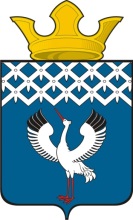  Российская ФедерацияСвердловская областьДумамуниципального образованияБайкаловского сельского поселения      5-е заседание 3-го созыва                         РЕШЕНИЕ24.03.2016 г.                                      с.Байкалово                                                № 14Об утверждении Положения о порядке проведения конкурса по отбору кандидатур на должность главы муниципального образования Байкаловского сельского поселенияРуководствуясь Федеральным законом от 06.10.2003 № 131-ФЗ «Об общих принципах организации местного самоуправления в Российской Федерации», Законом Свердловской области  от 28.10.2015 года № 124-ОЗ «О внесении изменений в статьи 3 и 6 Закона Свердловской области «Об избрании органов местного самоуправления муниципальных образований, расположенных на территории Свердловской области», Уставом  Байкаловского сельского поселения, Дума Байкаловского сельского поселенияРЕШИЛА:1. Утвердить Положение о порядке проведения конкурса по отбору кандидатур на должность главы муниципального образования Байкаловского сельского поселения (прилагается). 2. Настоящее решение опубликовать в газете «Районные будни».3.С полным текстом настоящего решения можно ознакомиться в «Муниципальном вестнике» - приложении к газете «Районные будни» и на  официальном сайте Байкаловского сельского поселения: www.bsposelenie.ru. 4. Контроль над исполнением решения возложить на комиссию по соблюдению законности и вопросам местного самоуправления (Чернаков В.В.).Председатель Думы муниципального образования Байкаловского сельского поселения                        _____________ С.В.Кузеванова24 марта 2016г.                  И.о.главы муниципального образования Байкаловского сельского поселения                    ______________Д.В.Лыжин                 24 марта 2016г.Приложениек решению Думы МО Байкаловского поселения «Об утверждении Положения о порядке проведения конкурса по отбору кандидатур на должность главы муниципального образования Байкаловского сельского поселения» от 24.03.2016г.№14ПОЛОЖЕНИЕо порядке проведения конкурса по отбору кандидатур на должность главы муниципального образования Байкаловского сельского поселенияГлава 1. Общие положения1. Настоящим положением в соответствии с Федеральным законом
от 06.10.2003 № 131-ФЗ «Об общих принципах организации местного самоуправления в Российской Федерации», Уставом Байкаловского сельского поселения, определяется порядок проведения конкурса по отбору кандидатур на должность главы муниципального образования Байкаловского сельского поселения, наделяемого полномочиями главы местной администрации (далее – конкурс), в том числе порядок формирования и организации деятельности конкурсной комиссии, принятия решения об объявлении конкурса, условия и процедура проведения конкурса, а также порядок принятия решения конкурсной комиссии по результатам конкурса.2. Целью конкурса является отбор на альтернативной основе кандидатов на должность главы муниципального образования Байкаловского сельского поселения (далее – кандидаты) из числа граждан, представивших документы для участия в конкурсе, на основании их соответствия установленным настоящим положением требованиям, профессиональной подготовки, стажа и опыта работы, знаний, умений, навыков и иных качеств, выявленных в результате проведения конкурса.3. Общий порядок проведения конкурса предусматривает:1) принятие Думой Байкаловского сельского поселения решения об объявлении конкурса;2) уведомление Губернатора Свердловской области об объявлении конкурса и Главы муниципального образования Байкаловский муниципальный район о начале формирования конкурсной комиссии;3) опубликование Думой Байкаловского сельского поселения объявления о проведении конкурса;4) конкурс;5) принятие конкурсной комиссией решения по результатам конкурса;6) представление конкурсной комиссией кандидатов на должность главы  муниципального образования Байкаловского сельского поселения на рассмотрение Думы Байкаловского сельского поселения.7) принятие Думой  Байкаловского сельского поселения решения об избрании главы муниципального образования Байкаловского сельского поселения из числа кандидатов, представленных конкурсной комиссией по результатам конкурса.Глава 2. Порядок формирования и организации деятельности конкурсной комиссии4. Организация и проведение конкурса осуществляются конкурсной комиссией, формируемой в соответствии с Федеральным законом от 06.10.2003 № 131-ФЗ «Об общих принципах организации местного самоуправления в Российской Федерации» и настоящим положением.5. Конкурсная комиссия является коллегиальным органом и обладает следующими полномочиями:1) рассматривает документы, представленные для участия в конкурсе;2) утверждает календарь основных мероприятий по подготовке и проведению конкурса;3) обеспечивает соблюдение равных условий проведения конкурса для каждого из кандидатов;4) определяет результаты конкурса;5) представляет кандидатов на должность главы муниципального образования Байкаловского сельского поселения в Думу Байкаловского сельского поселения.6) осуществляет иные полномочия в соответствии с настоящим положением.6. Общее число членов конкурсной комиссии составляет восемь человек.7. При формировании конкурсной комиссии половина её членов назначается Думой Байкаловского сельского поселения, а другая половина - Главой муниципального образования Байкаловский муниципальный район.8. Конкурсная комиссия состоит из председателя, заместителя председателя, секретаря и иных членов конкурсной комиссии. Председатель, заместитель председателя и секретарь избираются из состава конкурсной комиссии открытым голосованием большинством голосов от числа присутствующих на заседании членов конкурсной комиссии на первом заседании конкурсной комиссии.9. Председатель конкурсной комиссии:1) осуществляет общее руководство работой конкурсной комиссии;2) определяет дату и повестку заседания конкурсной комиссии;3) распределяет обязанности между членами конкурсной комиссии;4) подписывает протоколы заседаний конкурсной комиссии и принятые конкурсной комиссией решения;5) контролирует исполнение решений, принятых конкурсной комиссией;6) представляет конкурсную комиссию в отношениях с кандидатами, иными гражданами, государственными органами, органами местного самоуправления, организациями, средствами массовой информации и общественными объединениями;7) представляет на заседании Думы Байкаловского сельского поселения принятое по результатам конкурса решение конкурсной комиссии.10. Заместитель председателя конкурсной комиссии исполняет обязанности председателя конкурсной комиссии в случае его отсутствия, а также осуществляет по поручению председателя конкурсной комиссии иные полномочия.11. Секретарь конкурсной комиссии:1) осуществляет организационное обеспечение деятельности конкурсной комиссии;2) осуществляет подготовку заседаний конкурсной комиссии, в том числе обеспечивает извещение членов конкурсной комиссии и, при необходимости, иных лиц, привлечённых к участию в работе конкурсной комиссии, о дате, времени и месте заседания конкурсной комиссии, не позднее, чем за 2 рабочих дня до заседания конкурсной комиссии;3) ведёт и подписывает протоколы заседаний конкурсной комиссии;4) оформляет принятые конкурсной комиссией решения;5) решает иные организационные вопросы, связанные с подготовкой и проведением заседаний конкурсной комиссии.12. По решению конкурсной комиссии к работе конкурсной комиссии могут привлекаться в качестве независимых экспертов специалисты в сфере муниципального управления, представители научных и образовательных организаций, иные лица без включения их в состав конкурсной комиссии.13. Организационной формой деятельности конкурсной комиссии являются заседания. На заседании конкурсной комиссии секретарём ведётся протокол, в котором отражается информация о ходе заседания и принятых решениях. Протокол подписывается председателем и секретарём конкурсной комиссии.14. Заседания конкурсной комиссии проводятся открыто. По решению конкурсной комиссии может быть проведено закрытое заседание. Решение о проведении закрытого заседания принимается простым большинством голосов от установленного общего числа членов конкурсной комиссии.Ведение видео- и аудиозаписи на заседании конкурсной комиссии разрешается по решению конкурсной комиссии, принимаемому простым большинством голосов от числа членов конкурсной комиссии, присутствующих на заседании.15. Заседание конкурсной комиссии является правомочным, если на нём присутствует не менее двух третей от установленного общего числа членов конкурсной комиссии.В случае выбытия члена конкурсной комиссии из её состава, назначение нового члена конкурсной комиссии производится органом или лицом, назначившим выбывшего члена конкурсной комиссии.16. Решения конкурсной комиссии принимаются открытым голосованием простым большинством голосов от числа членов конкурсной комиссии, присутствующих на заседании, если иное не установлено настоящим положением. При равенстве голосов решающим является голос председательствующего на заседании конкурсной комиссии.17. Материально-техническое обеспечение деятельности конкурсной комиссии, а также хранение её документации осуществляется Думой Байкаловского сельского поселения.18. Конкурсная комиссия осуществляет свои полномочия с момента её формирования в правомочном составе до дня вступления в силу решения Думы Байкаловского сельского поселения об избрании главы муниципального образования Байкаловского сельского поселения из числа кандидатов, представленных конкурсной комиссией по результатам конкурса.19.Членами конкурсной комиссии не могут быть лица, находящиеся в близких родственных отношениях с претендентом, участвующим в конкурсе.20.Первое заседание конкурсной комиссии, в целях избрания председателя, заместителя председателя и секретаря конкурсной комиссии, а также решения организационных вопросов деятельности конкурсной комиссии, должно быть проведено не позднее, чем за один рабочий день до даты начала приема документов, установленной в решении Думы Байкаловского сельского поселения об объявлении конкурса.Первое организационное заседание конкурсной комиссии открывает председатель Думы Байкаловского сельского поселения.Глава 3. Порядок принятия решения об объявлении конкурса21. Решение об объявлении конкурса принимается Думой Байкаловского сельского поселения.22. Решение об объявлении конкурса принимается в случаях:1) истечения срока полномочий главы муниципального образования Байкаловского сельского поселения;2) досрочного прекращения полномочий главы  муниципального образования Байкаловского сельского поселения;3) признания конкурса не состоявшимся;4) непринятия Думой Байкаловского сельского поселения решения об избрании главы муниципального образования Байкаловского сельского поселения из числа кандидатов, представленных конкурсной комиссией по результатам конкурса.23. В случае, предусмотренном в подпункте 1 пункта 22 настоящего положения, решение об объявлении конкурса принимается не позднее, чем за 45 календарных дней до истечения срока полномочий главы муниципального образования Байкаловского сельского поселения.В остальных случаях решение об объявлении конкурса принимается в течение 30 календарных дней со дня наступления обстоятельств, предусмотренных в подпунктах 2 – 4 пункта 22 настоящего положения.24. В решении об объявлении конкурса в обязательном порядке указываются:1) общий срок проведения конкурса, дата проведения первого и второго этапа конкурса;2) срок приёма документов (дата начала и дата окончания), место и время приёма документов, подлежащих представлению в конкурсную комиссию в соответствии с настоящим положением;3) персональный состав членов конкурсной комиссии, назначаемых Думой Байкаловского сельского поселения;4) условия конкурса, в том числе порядок проведения конкурсных испытаний.25. Не позднее дня, следующего за днём принятия решения, указанного в пункте 24 настоящего положения, Дума  Байкаловского сельского поселения в письменной форме уведомляет Губернатора Свердловской области и Главу муниципального образования Байкаловский муниципальный район об объявлении конкурса и начале формирования конкурсной комиссии.26. Не позднее, чем за 20 дней до дня проведения конкурса в районной газете «Районные будни», а также в печатном средстве массовой информации «Информационный вестник Байкаловского сельского поселения» и на официальном сайте Байкаловского сельского поселения в сети Интернет www.bsposelenie.ru  должно быть опубликовано объявление о проведении конкурса.В объявлении должны быть указаны:1)наименование должности, на которую осуществляется отбор кандидатов;2) общий срок проведения конкурса, дата, время и место проведения конкурса;3) требования к кандидатам;4) перечень документов, необходимых для участия в конкурсе и требования к их оформлению;5) срок приёма документов (дата начала и дата окончания), место и время приёма документов, подлежащих представлению в конкурсную комиссию;6) условия конкурса, в том числе порядок проведения конкурсных испытаний;7) сведения об источнике дополнительной информации о конкурсе (адрес, телефон, контактное лицо).Глава 4. Условия проведения конкурса27. В соответствии с законодательством Российской Федерации и Свердловской области право на участие в конкурсе имеют граждане Российской Федерации, достигшие возраста 21 года, при отсутствии обстоятельств, указанных в пункте 34 настоящего положения.28. Гражданин, изъявивший желание участвовать в конкурсе, представляет в конкурсную комиссию следующие документы:1) заявление в письменной форме на участие в конкурсе с обязательством в случае его избрания на должность главы муниципального образования прекратить деятельность, несовместимую со статусом главы муниципального образования (Приложение №1).В заявлении указываются фамилия, имя, отчество, дата и место рождения, адрес места жительства, серия, номер и дата выдачи паспорта или документа, заменяющего паспорт гражданина, наименование или код органа, выдавшего паспорт или документ, заменяющий паспорт гражданина, идентификационный номер налогоплательщика (при наличии), гражданство, сведения о профессиональном образовании (при наличии) с указанием организации, осуществляющей образовательную деятельность, года ее окончания и реквизитов документа об образовании и о квалификации, основное место работы или службы, занимаемая должность (в случае отсутствия основного места работы или службы – род занятий). Если гражданин является депутатом и осуществляет свои полномочия на непостоянной основе, в заявлении должны быть указаны сведения об этом и наименование соответствующего представительного органа. Если у гражданина имелась или имеется судимость, в заявлении указываются сведения о судимости гражданина, а если судимость снята или погашена, справку о наличии (отсутствии) судимости, выданную в порядке, установленном законодательством Российской Федерации;2) копию и оригинал паспорта или заменяющего его документа;3)автобиографию, написанную собственноручно;4)цветную фотографию размером 3 x 4 см;5) согласие на обработку персональных данных, представленное всеми лицами (их законными представителями - в отношении несовершеннолетних детей), чьи персональные данные содержатся в документах, представляемых для участия в конкурсе (Приложение №2).6)заключение медицинского учреждения по форме N 001-ГС/у, утвержденной Приказом Министерства здравоохранения и социального развития Российской Федерации от 14.12.2009 N 984н.7) копии документов, подтверждающие указанные в заявлении сведения об образовании, основном месте  работы или службы, о занимаемой должности (роде занятий), а также о том, что гражданин является депутатом;8) сведения о размере и об источниках доходов гражданина, а также об имуществе, принадлежащем гражданину на праве собственности (в том числе совместной собственности), о вкладах в банках, ценных бумагах. Указанные сведения представляются по форме, установленной федеральным законом, устанавливающим основные гарантии избирательных прав граждан Российской Федерации;9) сведения о принадлежащем гражданину, его супруге (супругу) и несовершеннолетним детям недвижимом имуществе, находящемся за пределами территории Российской Федерации, об источниках  получения средств, за счет которых приобретено указанное имущество, об обязательствах имущественного характера за пределами территории Российской Федерации гражданина, а также сведения о таких обязательствах его супруги (супруга) и несовершеннолетних детей. Указанные сведения представляются по форме, предусмотренной указом Президента Российской Федерации;10) сведения о своих расходах, а также о расходах своих супруги (супруга) и несовершеннолетних  детей  по каждой сделке по приобретению земельного участка, другого объекта недвижимости, транспортного средства, ценных бумаг, акций (долей участия, паев в уставных (складочных) капиталах организаций), совершенной в течение последних трех лет, если сумма сделки превышает общий доход гражданина и его супруги (супруга) за три последних года, предшествующих совершению сделки, и об источниках получения средств, за счет которых совершена сделка.  Указанные сведения представляются по форме, предусмотренной указом Президента Российской Федерации.11) По желанию гражданина им могут быть представлены документы о дополнительном профессиональном образовании, о присвоении учёной степени, учёного звания, о награждении наградами и присвоении почётных званий и иные документы, характеризующие его личность и профессиональную подготовку.12) К моменту представления в конкурсную комиссию документов, указанных в части  первой  пункта 28, гражданин обязан закрыть счета (вклады), прекратить хранение наличных денежных средств и ценностей в иностранных банках, расположенных за пределами территории Российской Федерации, и (или) осуществить отчуждение иностранных финансовых инструментов, представить письменное уведомление о том, что он не имеет счетов (вкладов), не хранит наличные денежные средства и ценности в иностранных банках, расположенных за пределами территории Российской Федерации, не владеет и (или) не пользуется иностранными финансовыми инструментами (Приложение№3).29. Приём документов для участия в конкурсе, указанных в частях первой и второй пункта 28 настоящего положения, осуществляется в сроки, установленные решением Думы  Байкаловского сельского поселения об объявлении конкурса.Копии предоставляемых документов должны быть заверены нотариально или кадровыми службами по месту работы (службы) гражданина.30. Сведения, представленные гражданином для участия в конкурсе, по решению конкурсной комиссии подвергаются проверке в установленном законодательством Российской Федерации порядке.31. Несвоевременное и неполное представление гражданином документов является основанием для отказа гражданину в приёме документов для участия в конкурсе.32. Акт приема документов составляется в двух экземплярах, подписываемых гражданином, представившим документы, и секретарем конкурсной комиссии, принявшим документы. Второй экземпляр акта прилагается к представленным документам (Приложение №4).Факт получения от гражданина заявления и иных документов, предусмотренных настоящим Положением, регистрируется в Журнале регистрации заявлений об участии в конкурсе по отбору кандидатур на должность главы муниципального образования Байкаловского сельского поселения (Приложение №5).33. На основании представленных документов конкурсная комиссия принимает решение о допуске гражданина либо об отказе в допуске к участию в конкурсе.34. К участию в конкурсе не допускаются граждане:1) признанные судом недееспособными или содержащиеся в местах лишения свободы по приговору суда;2) имеющие гражданство иностранного государства либо вид на жительство или иной документ, подтверждающий право на постоянное проживание гражданина Российской Федерации на территории иностранного государства;3) осужденные к лишению свободы за совершение тяжких и (или) особо тяжких преступлений и имеющие на момент представления в конкурсную комиссию документов, указанных в частях первой и второй пункта 28 настоящего положения, неснятую и непогашенную судимость за указанные преступления;4) осужденные к лишению свободы за совершение тяжких преступлений, судимость которых снята или погашена, – до истечения десяти лет со дня снятия или погашения судимости;5) осужденные к лишению свободы за совершение особо тяжких преступлений, судимость которых снята или погашена, – до истечения пятнадцати лет со дня снятия или погашения судимости;6) осужденные  за совершение преступлений экстремистской направленности, предусмотренных Уголовным кодексом Российской Федерации, и имеющие на момент представления в конкурсную комиссию документов, указанных в части второй пункта 28 настоящего положения, неснятую и непогашенную судимость за указанные преступления, если на таких лиц не распространяется действие подпунктов 4 и 5 настоящего пункта;7)подвергнутые административному наказанию за совершение административных правонарушений, предусмотренных статьями 20.3 и 20.29 Кодекса Российской Федерации об административных правонарушениях, если документы, указанные в частях первой и второй пункта 28 настоящего положения, представлены в конкурсную комиссию до окончания срока, в течение которого лицо считается подвергнутым административному наказанию.8) при наличии в отношении гражданина Российской Федерации вступившего в силу решения суда о лишении его права занимать государственные и (или) муниципальные должности в течение определенного срока, если документы, указанные в частях первой и второй пункта 28  настоящего Положения, представлены в конкурсную комиссию до окончания соответствующего срока.35. Список граждан, допущенных к участию в конкурсе, утверждается решением конкурсной комиссии на заседании конкурсной комиссии.36. Конкурсная комиссия уведомляет в письменной форме о принятом решении граждан, не допущенных к участию в конкурсе, с указанием причин отказа в допуске к участию в конкурсе, в срок не позднее 5 рабочих дней со дня принятия решения.Гражданин, не допущенный к участию в конкурсе, вправе обжаловать решение конкурсной комиссии об отказе ему в допуске к участию в конкурсе в соответствии с законодательством Российской Федерации.37. Конкурс проводится, если имеется не менее двух кандидатов. В противном случае конкурс признаётся несостоявшимся.38. Кандидат вправе представить в конкурсную комиссию письменное заявление об отказе от участия в конкурсе. С момента поступления указанного заявления в конкурсную комиссию кандидат считается снявшим свою кандидатуру.39. Конкурс проводится в два этапа.40. На первом этапе конкурсная комиссия проводит проверку достоверности сведений, представленных кандидатами, а также проверку соответствия кандидатов требованиям, указанным в пункте 27 настоящего положения, на основании представленных ими документов, а также информации, представленной правоохранительными органами, иными государственными органами, органами местного самоуправления и их должностными лицами. Изучение указанных документов и информации осуществляется в отсутствие кандидатов.По итогам первого этапа конкурса конкурсная комиссия принимает одно из следующих решений:1) о признании первого этапа конкурса состоявшимся с утверждением кандидатов, допущенных к участию во втором этапе конкурса;2) о признании конкурса несостоявшимся в следующих случаях:- наличия одного кандидата;- признания всех кандидатов не соответствующими требованиям, указанным в пункте 27 настоящего положения;- подачи всеми кандидатами заявлений об отказе от участия в конкурсе.Конкурсная комиссия уведомляет в письменной форме о принятом решении кандидатов, допущенных  к участию во втором этапе конкурса, а также кандидатов, не допущенных  к участию во втором этапе конкурса, с указанием причин отказа в допуске к участию во втором этапе конкурса в срок не позднее 5 рабочих  дней до дня проведения второго этапа конкурса.    Решение о дате, месте и времени проведения второго этапа конкурса принимается конкурсной комиссией по итогам первого этапа конкурса.41. На втором этапе конкурса комиссия проводит оценку профессиональных и личностных качеств кандидатов, допущенных к участию во втором этапе конкурса, их умений, знаний, навыков на основании представленных документов и по результатам конкурсных испытаний.42. При проведении конкурса могут использоваться не противоречащие федеральным законам и другим нормативным правовым актам Российской Федерации и Свердловской области методы оценки профессиональных и личностных качеств кандидатов, включая:1) индивидуальное собеседование; 2) анкетирование; 3) проведение групповых дискуссий;4) тестирование;5) устное и письменное изложение своих предложений, программы развития  Байкаловского сельского поселения в рамках полномочий главы муниципального образования;6) иные методы оценки профессиональных и личностных качеств кандидата.Необходимость, а также очерёдность применения указанных методов оценки кандидатов составляют порядок проведения конкурсных испытаний, который определяется в решении Думы Байкаловского сельского поселения об объявлении конкурса.43. При оценке профессиональных и личностных качеств каждого из кандидатов конкурсная комиссия исходит из уровня их профессиональной подготовки, стажа и опыта работы, знаний, умений, навыков и иных качеств, выявленных в результате проведения конкурса.44. Неявка кандидата для участия во втором этапе конкурса считается отказом от участия в конкурсе, за исключением случая признания конкурсной комиссией причины неявки кандидата уважительной.Глава 6. Порядок принятия решения конкурсной комиссии
по результатам конкурса45. По результатам второго этапа конкурса конкурсная комиссия принимает одно из следующих решений:1) о представлении кандидатов на рассмотрение Думы  Байкаловского сельского поселения. В данном решении должны содержаться также рекомендации конкурсной комиссии в отношении каждого из кандидатов об избрании на должность главы  муниципального образования Байкаловского сельского поселения;2) о признании конкурса несостоявшимся в следующих случаях:- признания всех кандидатов несоответствующими требованиям, указанным в пункте 27 настоящего положения;- отсутствия кандидатур для представления к избранию на должность главы  муниципального образования Байкаловского сельского поселения;- подачи всеми кандидатами заявлений об отказе от участия в конкурсе.46. Решение по результатам конкурса принимается открытым голосованием простым большинством голосов от числа членов конкурсной комиссии, присутствующих на заседании. При равенстве голосов решающим является голос председательствующего на заседании конкурсной комиссии. Решение конкурсной комиссии по результатам конкурса подписывается всеми членами конкурсной комиссии, присутствующими на заседании.47. Конкурсная комиссия уведомляет в письменной форме о принятом по результатам конкурса решении каждого из кандидатов, принявших участие в конкурсе, в срок не позднее 5 рабочих дней со дня принятия конкурсной комиссией соответствующего решения.48. Решение конкурсной комиссии по результатам конкурса направляется в Думу  Байкаловского сельского поселения не позднее, чем на следующий день после принятия решения.49. Рассмотрение Думой  Байкаловского сельского поселения вопроса об избрании главы муниципального образования Байкаловского сельского поселения из числа кандидатов, представленных конкурсной комиссией по результатам конкурса, осуществляется в порядке, предусмотренном Регламентом Думы и Уставом Байкаловского сельского поселения.50. В случае признания конкурса несостоявшимся либо в случае непринятия Думой Байкаловского сельского поселения решения об избрании главы муниципального образования из числа кандидатов, представленных конкурсной комиссией по результатам конкурса, Дума Байкаловского сельского поселения принимает решение о повторном проведении конкурса в соответствии с настоящим положением. В случаях, указанных в части первой настоящего пункта, персональный состав и полномочия членов ранее сформированной конкурсной комиссии сохраняются.51. Информация о результатах конкурса подлежит опубликованию в районной газете «Районные будни», в печатном средстве массовой информации «Информационный вестник Байкаловского сельского поселения», а также размещению на официальном сайте  Байкаловского сельского поселения в сети Интернет www.bsposelenie.ru в течение 5 рабочих дней со дня принятия конкурсной комиссией решения по результатам конкурса.Глава 7. Заключительные положения52. Кандидат вправе обжаловать решение конкурсной комиссии по результатам конкурса в соответствии с законодательством Российской Федерации.53. Расходы кандидатов и граждан, не допущенных к участию в конкурсе, связанные с участием в конкурсе, осуществляются за счёт их собственных средств.54. Документы кандидатов и граждан, не допущенных к участию в конкурсе, могут быть им возвращены по письменному заявлению в течение трёх лет со дня завершения конкурса. До истечения указанного срока документы хранятся в архиве Думы Байкаловского сельского поселения, после чего подлежат уничтожению.Приложение N 1к Положению о порядке проведенияконкурса по отбору кандидатурна должность главымуниципального образования Байкаловского сельского поселения, утвержденного решением Думы МО Байкаловского сельского поселенияот 24.03.2016г.№14В конкурсную комиссию                                                  по отбору кандидатур                                                  на должность главы муниципального образования Байкаловского сельского поселения                                                  _________________________                                                   (фамилия, имя, отчество                                                        (при наличии)                                                  _________________________                                                  _________________________ЗАЯВЛЕНИЕ    Даю согласие участвовать в конкурсе по отбору кандидатур на должность главы муниципального образования Байкаловского сельского поселения.    Обязуюсь в  случае  избрания  на  должность  прекратить   деятельность, несовместимую  с  замещением   выборной  должности   главы   муниципального образования.    О себе сообщаю следующие сведения:дата рождения - ______________________ года, место рождения - _____________                              (день, месяц, год)___________________________________________________________________________(указывается место рождения согласно паспорту или документу, заменяющему паспорт гражданина Российской Федерации)__________________________________________________________________________,адрес места жительства - __________________________________________________                                               (наименование субъекта Российской Федерации,__________________________________________________________________________,район, город, иной населенный пункт, улица, номер дома, корпуса (строения и т.п.) и квартиры)вид документа - __________________________________________________________,(паспорт или документ, заменяющий паспорт гражданина Российской Федерации) данные документа, удостоверяющего личность -        ______________________________                                                                                    (серия, номер паспорта__________________________________________________________________________,    или документа, заменяющего паспорт гражданина Российской Федерации)выдан - ___________________________________________________________________                     (дата выдачи, наименование или код органа, выдавшего паспорт или__________________________________________________________________________,                        документ, заменяющий паспорт гражданина Российской Федерации)ИНН - _____________________________________________________________________                           (идентификационный номер налогоплательщика (при наличии)гражданство - ____________________________________________________________,профессиональное образование - ____________________________________________                                                              (сведения о профессиональном образовании___________________________________________________________________________(при наличии) с указанием организации, осуществляющей образовательную деятельность, года ее окончания и реквизитов документа об образовании и о квалификации)__________________________________________________________________________,               основное место работы или службы, занимаемая должность / род занятий -___________________________________________________________________________(основное место работы или службы, занимаемая должность (в случае отсутствия основного места работы или службы - род занятий)__________________________________________________________________________,сведения об исполнении обязанностей депутата - ____________________________                                                                                                 (сведения об исполнении___________________________________________________________________________обязанностей депутата на непостоянной основе и наименование соответствующего представительного (законодательного) органа, депутатом которого является кандидат)_____________________________________________________________________________________________________________________________________________________,сведения о судимости - ____________________________________________________                                                              (сведения о судимости кандидата в случае,___________________________________________________________________________если у кандидата имелась или имеется судимость; если судимость снята или погашена, также__________________________________________________________________________,                                      сведения о дате снятия или погашения судимости)Контактная информация для связи с кандидатом:адрес для направления почты (писем, извещений): _____________________________________________________________________________________________________,телефон: рабочий _______________________, сотовый ________________________,электронная почта: _______________________________________________________."__" ________ 20__ года ______________________________/____________________       дата                                             (фамилия, имя, отчество     (подпись кандидата)                                                                                     (при наличии))Примечание.Заявление заполняется собственноручно, представляется на бумажном носителе.Данные о месте рождения и об адресе места жительства указываются в соответствии с паспортом или документом, заменяющим паспорт гражданина Российской Федерации. При этом адрес места жительства должен обязательно содержать наименование субъекта Российской Федерации.В строке "вид документа" указывается паспорт или документ, заменяющий паспорт гражданина Российской Федерации.Сведения о судимости приводятся с указанием номера (номеров) и наименования (наименований) статьи (статей) Уголовного кодекса Российской Федерации, на основании которой (которых) был осужден кандидат, а также статьи (статей) Уголовного кодекса, принятого в соответствии с Основами уголовного законодательства Союза ССР и союзных республик, статьи (статей) закона иностранного государства, если кандидат был осужден в соответствии с указанными законодательными актами за деяния, признаваемые преступлением действующим Уголовным кодексом Российской Федерации.Приложение N 2к Положению о порядке проведенияконкурса по отбору кандидатурна должность главымуниципального образования Байкаловского сельского поселения, утвержденного решением Думы МО Байкаловского сельского поселенияот 24.03.2016г.№14В конкурсную комиссию                                                  по отбору кандидатур на должность главымуниципального образования Байкаловского сельского поселения                                                 (фамилия, имя, отчество                                                      (при наличии)                                              _____________________________                                              _____________________________СОГЛАСИЕНА ОБРАБОТКУ ПЕРСОНАЛЬНЫХ ДАННЫХЯ, _______________________________________________________________________,проживающий по адресу: ______________________________________________________________________________________________________________________________,документ, удостоверяющий личность: серия ______________ номер ____________,выдан ________________________________________________________________________________________________________________________________________________согласен на обработку моих персональных данных конкурсной комиссией                                                   по отбору кандидатур на должность главы муниципального образования Байкаловского сельского поселения (623870,Свердловская обл., с. Байкалово, ул. Революции, 21) (далее - Оператор), содержащихся в заявлении об участии в конкурсе по отбору кандидатур на должность главы муниципального образования Байкаловского сельского поселенияи других документах, представленных для участия в конкурсе, а именно: фамилия, имя, отчество (при наличии); адрес места жительства; дата и место рождения; данные документа, удостоверяющего личность; гражданство; сведения о детях; семейное положение; профессиональное образование; профессия, специальность; место работы (службы, учебы), род занятий; ИНН; сведения о доходах, расходах, об имуществе; фотоизображение; сведения о дополнительном профессиональном образовании, о присвоении ученой степени, ученого звания, о награждении наградами и присвоении почетных званий (при наличии); сведения о судимости; телефон; адрес электронной почты.Обработка персональных данных будет осуществляться Оператором в целях организации исполнения полномочий конкурсной комиссии по отбору кандидатур на должность главы муниципального образования Байкаловского сельского поселения, установленных Федеральным законом от 6 октября 2003 года N 131-ФЗ "Об общих принципах организации местного самоуправления в Российской Федерации", Положением о порядке проведения конкурса по отбору кандидатур на должность главы Байкаловского сельского поселения, утвержденным решением Думы Байкаловского сельского поселения  от ________ N _________.Настоящее согласие дано на осуществление Оператором следующих действий с моими персональными данными: сбор, систематизация, накопление, хранение, использование, распространение, обезличивание, блокирование и их передачу в конкурсную комиссию по отбору кандидатур на должность главы муниципального образования Байкаловского сельского поселения, в средства массовой информации, а также, в целях организации проверки представленных мною сведений, - в налоговые, правоохранительные, другие государственные органы, в образовательные организации.Оператор вправе обрабатывать мои персональные данные посредством включения в списки (реестры) и отчетные формы, предусмотренные документами, регламентирующими деятельность Оператора.Настоящее согласие дано мной на срок хранения документов конкурса по отбору кандидатур на должность главы муниципального образования Байкаловского сельского поселения , проведенного в 2016 году.Настоящее согласие вступает в действие с момента его подписания.Я оставляю за собой право отозвать свое согласие в любое время посредством составления соответствующего письменного документа, который может быть направлен мной в адрес Оператора по почте заказным письмом с уведомлением о вручении, либо вручен лично представителю Оператора и зарегистрирован в соответствии с правилами делопроизводства."__" ____________ 20__ г. _______________________________   _______________        дата                        Ф.И.О.                      подписьПриложение N 3к Положению о порядке проведенияконкурса по отбору кандидатурна должность главымуниципального образования Байкаловского сельского поселения, утвержденного решением Думы МО Байкаловского сельского поселенияот 24.03.2016г.№14                                                  В конкурсную комиссию                                                  по отбору кандидатур                                                  на должность главы                                                   муниципального образования Байкаловского сельского поселения                                                  _________________________                                                   (фамилия, имя, отчество                                                         (при наличии)                                                  _________________________                                                  _________________________                                УВЕДОМЛЕНИЕ          КАНДИДАТА НА ДОЛЖНОСТЬ ГЛАВЫ муниципального образования Байкаловского сельского поселения О СОБЛЮДЕНИИ ЗАПРЕТА, УСТАНОВЛЕННОГО ФЕДЕРАЛЬНЫМ ЗАКОНОМ        "О ЗАПРЕТЕ ОТДЕЛЬНЫМ КАТЕГОРИЯМ ЛИЦ ОТКРЫВАТЬ И ИМЕТЬ СЧЕТА          (ВКЛАДЫ), ХРАНИТЬ НАЛИЧНЫЕ ДЕНЕЖНЫЕ СРЕДСТВА И ЦЕННОСТИ        В ИНОСТРАННЫХ БАНКАХ, РАСПОЛОЖЕННЫХ ЗА ПРЕДЕЛАМИ ТЕРРИТОРИИ            РОССИЙСКОЙ ФЕДЕРАЦИИ, ВЛАДЕТЬ И (ИЛИ) ПОЛЬЗОВАТЬСЯ                  ИНОСТРАННЫМИ ФИНАНСОВЫМИ ИНСТРУМЕНТАМИ"    Я, ___________________________________________________________________,                         (фамилия, имя, отчество)уведомляю конкурсную  комиссию  по  отбору  кандидатур  на должность  главыБайкаловского сельского поселения о том, что я не имею счетов (вкладов), не  хранюналичные денежные  средства и ценности в иностранных банках,  расположенныхза пределами  территории  Российской  Федерации,  не  владею  и  (или)   непользуюсь иностранными финансовыми инструментами.Кандидат на должность главы муниципального образования Байкаловского сельского поселения______________________________      ___________   ____________        (фамилия, имя, отчество)      (подпись)     (дата)Приложение N 4к Положению о порядке проведенияконкурса по отбору кандидатурна должность главымуниципального образования Байкаловского сельского поселения, утвержденного решением Думы МО Байкаловского сельского поселенияот 24.03.2016г.№14                                     Дата и время начала приема документов:                                                          ___ час. ___ мин.                                                 "__" ___________ 20__ года                                  Дата и время окончания приема документов:                                                          ___ час. ___ мин.                                                 "__" ___________ 20__ года                                    АКТПРИЕМА ДОКУМЕНТОВ ДЛЯ УЧАСТИЯ В КОНКУРСЕ ПО ОТБОРУКАНДИДАТУР НА ДОЛЖНОСТЬ ГЛАВЫ муниципального образования Байкаловского сельского поселения    Конкурсная комиссия Байкаловского сельского поселения принялаот ___________________________________________________ следующие документы:          (фамилия, имя, отчество (при наличии))    1) письменное заявление о  согласии участвовать в конкурсе  по   отбору кандидатур на должность главы муниципального образования Байкаловского сельского поселения с обязательством в случае его  избрания  прекратить  деятельность,  несовместимую со  статусом главы муниципального образования, на ____ листах;    2) копия паспорта или иного документа, заменяющего паспорт гражданина,на _____ листах;    3) автобиография на _____ листах;    4) цветная фотография размером 3 x 4 см ______ шт.;    5) копия документа о профессиональном образовании гражданина на _______листах;    6) копия трудовой  книжки,  выписка из трудовой книжки либо  справка  сосновного места работы,  или  иные документы гражданина  для  подтверждениясведений об основном месте работы или службы (нужное подчеркнуть) на ______листах;    7)  копия  документов о роде занятий (о деятельности, приносящей доход)или о статусе неработающего гражданина на ______ листах;    8) справка    из    представительного    (законодательного)   органа государственной власти, представительного органа муниципального образования об исполнении гражданином обязанностей депутата на непостоянной  основе  на_____ листах;    9) сведения о размере и об источниках доходов гражданина,  а  также  об имуществе,  принадлежащем  гражданину  на  праве собственности (в том числе совместной собственности), о вкладах в банках, ценных бумагах на __________листах;    10) сведения о  принадлежащем  гражданину,  его  супруге  (супругу)   и несовершеннолетним детям недвижимом  имуществе,  находящемся  за  пределами территории Российской Федерации, об источниках получения средств,  за  счет которых приобретено  указанное имущество, об обязательствах  имущественного характера за пределами территории Российской Федерации кандидата,  а  также сведения о таких обязательствах его супруги (супруга) и  несовершеннолетних детей на ______ листах;    11) сведения о своих  расходах,  а  также  о  расходах  своих   супруги (супруга) и  несовершеннолетних  детей  по  каждой  сделке по  приобретению земельного участка,  другого объекта недвижимости, транспортного  средства, ценных бумаг, акций (долей участия, паев в уставных (складочных) капиталах организаций), совершенной  в течение последних трех лет, если сумма  сделки превышает общий  доход гражданина и его супруги (супруга) за три  последних года, предшествующих совершению сделки, и об источниках получения  средств, за счет  которых совершена сделка с приложением документов,  подтверждающих получение имущества в собственность, на _____ листах;    12) справка о наличии (отсутствии) судимости на ______ листах;    13) согласие на обработку персональных данных на ______ листах;    14) заключение     медицинского     учреждения   по   форме N 001-ГС/у, утвержденной  Приказом  Министерства здравоохранения и социального развития Российской Федерации от 14.12.2009 N 984н на _____ листах;    15) уведомление  о  соблюдении  запрета,  установленного    Федеральным законом "О запрете  отдельным  категориям  лиц  открывать  и   иметь  счета (вклады), хранить  наличные  денежные  средства  и  ценности в  иностранных банках, расположенных за пределами территории Российской Федерации, владеть и (или) пользоваться иностранными финансовыми инструментами" на ___________листах;    16) иные представленные документы _____________________________________                                           (указываются иные документы)_______________________________________________________________________________________________________________________________________________________________________________________________________________________________________________________________________________________________________________________________________________________________________________________на _______ листах.    Итого: ___________ документов на ______ листах.    Отметки о  несоответствии  каких-либо  из   представленных   документов требованиям к их оформлению, установленным пунктом 28 Положения о  порядке проведения конкурса  по  отбору  кандидатур  на  должность   главы   муниципального образования Байкаловского сельского поселения:____________________________________________________________________________________________________________________________________________________________________________________________________________________________________________________________________________________________________________Кандидат             _________________/____________________________________                         (подпись)                   (Ф.И.О.)Лицо, принявшеезаявление и документы _________________/___________________________________                         (подпись)                   (Ф.И.О.)Приложение N 5к Положению о порядке проведенияконкурса по отбору кандидатурна должность главымуниципального образования Байкаловского сельского поселения, утвержденного решением Думы МО Байкаловского сельского поселенияот 24.03.2016г.№14ЖУРНАЛРЕГИСТРАЦИИ ЗАЯВЛЕНИЙ ОБ УЧАСТИИ В КОНКУРСЕ ПО ОТБОРУКАНДИДАТУР НА ДОЛЖНОСТЬ ГЛАВЫ муниципального образования Байкаловского сельского поселенияN п/пФамилия, имя, отчество (при наличии) гражданина, представившего документыДата и время начала приема документовДата и время окончания приема документовОбщее количество документов и листов (согласно акту приема документов)Фамилия, имя, отчество (при наличии) и подпись лица, принявшего документы